Challenge Questions for Thursday : Perimeter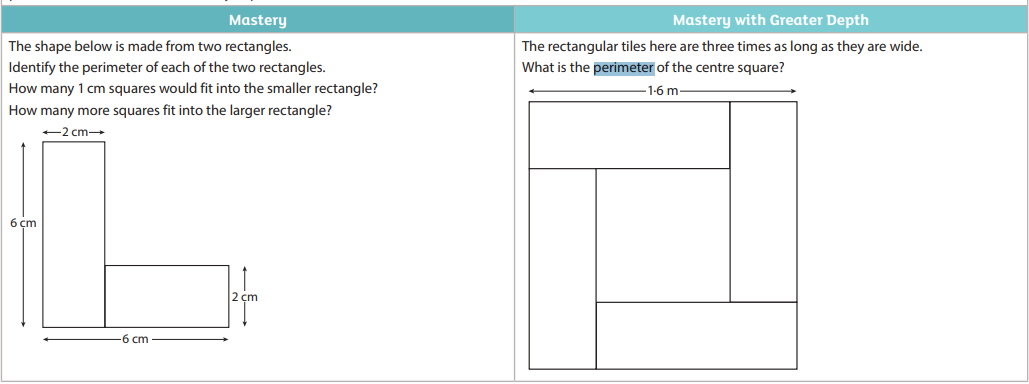 